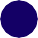       SUBSTITUTIEEEN SUBSTITUTIEREACTIE IS WANNEER EEN ELEMENT OF ION UIT DE  ENE VERBINDING NAAR DE ANDERE BEWEEGT. HET TREEDT MEESTAL OP ALS HET ELEMENT DAT IN DE VERBINDING BEWEEGT REACTIEVER IS DAN HET ELEMENT DAT HET VERPLAATST. DUBBELE SUBSTITUTIEREACTIES KOMEN OOK VOOR, WAARBIJ ANIONEN EN KATIONEN VAN TWEE VERSCHILLENDE  MOLECULEN  VAN PLAATS WISSELEN EN TWEE VERSCHILLENDE VERBINDINGEN VORMEN .Vb: Mg + 2H2O → Mg(OH)2 + H2